INDICAÇÃO Nº 3044/2017Indica ao Poder Executivo Municipal a roçagem de área pública entre a Av. Alonso Keese Dodson e Rua Mococa, no bairro Jardim das Laranjeiras..Excelentíssimo Senhor Prefeito Municipal, Nos termos do Art. 108 do Regimento Interno desta Casa de Leis, dirijo-me a Vossa Excelência para sugerir que, por intermédio do Setor competente, seja executada a roçagem de área pública entre a Av. Alonso Keese Dodson e Rua Mococa, no bairro Jardim das Laranjeiras, neste município. Justificativa:Conforme visita realizada “in loco”, esta vereadora pôde constatar a necessidade de manutenção da área pública, que demanda roçagem por parte do poder público. O mato alto propicia ambiente ideal para a proliferação em grande quantidade de pernilongos, que estão trazendo grande transtorno para os moradores. Plenário “Dr. Tancredo Neves”, em 23 de março de 2.017.Germina Dottori- Vereadora PV -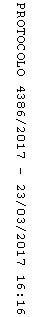 